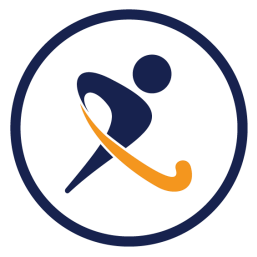 2024 TERM 1 SUMMER HALF-FIELD COMPETITIONS TEAM ENTRY GUIDEV1 – 24/01/24 INTRODUCTION  Hockey Victoria is delighted to be offering Summer Hockey Competitions in Term 1 2024.   The document outlines the competitions available, team entry processes and fees for the Term 1 Competitions in 2024. TEAM ENTRY TIMELINE  TEAM ENTRY LINK  The deadlines for submitting team entries will be 11.59pm Sunday 4th February 2024.   All teams must be entered through the following link HERE.OFFERINGS & TEAM ENTRY FEES  Team entry costs covers HV administration, venue hire, and umpire payments. Please note, the umpires are paid from HV directly to the umpire and is included in the team entry fees.  If a team is needed to cover a game, the umpire fee will be paid directly back to the club. As a guide, the competition levels may vary, depending on who enters. It is intended to be social in nature and effort should be made to respect the spirit in which the competition is offered.BRING A FRIEND FOR FREEDuring Week 1, players from entered teams will be able to bring a friend along for FREE to come and try some hockey. This player DOES NOT have to be registered to participate on the night, but will need to provide HV with their Name, DOB and email address for insurance purposes.Hockey Victoria will advise of the timings and allocation of teams during this week. After this week, Hockey Victoria will fixture the remaining games in Weeks 2-5, and post these on RevSport.Please note from Weeks 2-5, all participating players must be registered.DATES & ROUNDS & MATCH TIMES  The 2024 Term 1 Summer Competition Google Sheet outlines the dates and rounds for the 2024 Term 1 Summer Competitions, as well as the grading, and fixture. Match times will be:  SUMMER FIXTURES & RESULTS  In 2024, all Term 1 fixtures and results will appear on Rev Sport here, as well as on the Term 1 Summer Comp Google sheet here. RESULTS RECORDING  Team Managers will be responsible for the entry of results and team lists. Guides to entering the results can be found here: How to enter in results on Rev Sport Managers guide to competitions It is the responsibility of the first team official to access the results page to enter the match result and their own team list into Rev Sport.  The second team official to access the results page is responsible for their respective team sheet entry to Rev Sport.  All results are required to be entered as per the below timelines, and please note penalties for non-compliance may be applied as per below: 2024 SUMMER COMPETITION LOCAL RULES  Matches will be played in accordance with the FIH Rules of Hockey 2022 and with Hockey Victoria Rules & Regulations except as stated otherwise by these rules.  Please click here for the 2022 FIH Rules of Hockey (the most up-to-date version).   Please visit the HV website here to view the Rules & Regulations. MATCH PLAY The duration of the games shall be two halves of twenty (20) minutes with an interval of five (5) minutes at half time and at the conclusion of each game.  Matches should commence as per the fixture, and games must run to scheduled times due to lighting restrictions at some venues.   The first named team should provide the match ball.  EXTREME WEATHER Extreme weather may be defined as weather that threatens the immediate or long-term safety of individuals, because of rain, hail, lightening, wind chill or heat. The risk is determined in conjunction with Sport Medicine Australia’s Guidelines as well as the Bureau of Meteorology’s forecast conditions.  (All data to be correct at “Melbourne Olympic Park”) located here In the event of extreme weather being forecast the following process shall apply:  Matches shall be cancelled if the forecast temperature will exceed the “Extreme Weather Determinant” on the above table, at the time of scheduled match.  Any cancellation of a match or round of matches will be advised to all teams by notification of a news alert on the HV website by 11am on the day of the match.   It is the responsibility of each team and the rostered umpires to check the Hockey Victoria website for any “Extreme Weather Alert” on the HV Website here  The “Extreme Temperature” will apply to all “daytime” matches only. It is not envisaged that the above excessive temperatures will be an issue for summer evening matches.  HALF-FIELD Hockey RulesHalf-Field Hockey is played with up to 7 playersNO HITTING or “Tomahawks”, slap hitting is permitted if it follows Rule c (below). No lifting the ball above knee height. The height will be adjudicated if it passes above 460mm or backboard height (around knee height on a grown person) Non deliberate fouls by the defense inside the circle, a free hit will be awarded 3 metres from the circle to the attacking team. All players must then be at least 3m from the free hit. Deliberate fouls by the defense whilst inside the circle, will be awarded a 1v1 with the GK. 6 seconds will be allocated to the shootout. If the team defending a Shootout does not have a GK, then an automatic goal will be awarded. PAYMENT OF UMPIRES  Your team entry fees cover the payment of rostered umpires. The Rostered umpires will be paid through HV. If a club has to provide an Umpire, the payments will be paid directly to the club, for you to distribute to the club umpire.  You won’t have to do anything to get the payments directed to the club.  Your team assigned games will be processed with all the other umpire payments at the end of the round. In the below example, Casey White, will be set into the payment automatically as Casey Hockey Club, and in that pay cycle, Casey Hockey club will get the umpire payment.  Please advise ddeefholts@hockeyvictoria.org.au (preferred), by the day after if either your team didn’t umpire, or another team didn’t attend the appointment, so we can adjust the payments. ROSTERING OF UMPIRES  Where HV Umpires are NOT appointed (or fail to attend):  One HV umpire provided: If one umpire is provided it is then the responsibility of the named team on the roster to provide an umpire for the duration of that match.   No HV umpires provided: If no umpires are provided it is then the responsibility of the named teams on the roster to provide an umpire for the duration of the match. Where a team provides an umpire, they will be reimbursed by Hockey Victoria accordingly. The Umpire roster will be linked on the HV Website, under the Officials Page HERE. An example of the named teams on the roster, can be seen below: The general principal will be that you do not umpire your game, to help get umpires to the matches as many times, they are also playing.  Please note that penalties for not providing an umpire as required are outlined below and may be applied:  $50 first offense $200 second offense Loss of 3 points for a third offense (It is intended that we do not have to use this penalty system considering the ease in which we will assign clubs if needed.) The Umpire Rostering Help Guide can be found on the HV Officials page here. HV MEMBERSHIP REQUIREMENTS  Further information will be distributed through Hock-e-comms in Jan 2024, but a summary of the important details is as follows:  2024 Junior Playing Registration (18 years & under) 2024 Senior Playing Registration (19 years & older)  2024 5 Game Flexible Registration – once the five (5) games have been used, then the member must upgrade to a full playing membership to continue playing CONTACT DETAILS  Should you have any further queries, please do not hesitate to contact Damien Deefholts on the details provided below.  E: ddeefholts@hockeyvictoria.org.au (preferred)  M: 0 437 169 871 (9am – 5pm Monday to Friday only) Thursday  25/1/24 Summer Competition Information Released through Hock-e-Comms Sunday4/02/24 Team Entries Close Thursday 8/02/24  Fixture Released Monday  12/2/24 Summer Competitions Commence Team Withdrawn between 1/2 and 8/2  Team Withdrawn between 1/2 and 8/2  50% of Full Team Entry Payable  Team Withdrawn between 9/2 and start of specific competition  Team Withdrawn between 9/2 and start of specific competition  Full Team Entry Payable Team Withdrawn After Commencement of Competition  Team Withdrawn After Commencement of Competition  Full Team Entry Payable + $100 fine / team Competition Day Venue Games Fee HHF Half Field Monday Hedley Hull Field 1 week of come and try scrimmage matches +5 Games$500HMHC Half-Field Friday Hawthorn Malvern Hockey Centre 1 week of come and try scrimmage matches +5 Games$500ELGAR Half-Field Friday Elgar Park 1 week of come and try scrimmage matches +5 Games$500ESSENDON Half-Field Friday Essendon Hockey Centre1 week of come and try scrimmage matches +5 Games$500CompetitionStartFinishMonday13th February25th March (No game Labour Day)Friday16th February22nd MarchAll nights 7pm 7:50pm 8:40pm RESULT & TEAM LIST ENTRY REQUIREMENTS FOR ALL COMPETITIONS  RESULT & TEAM LIST ENTRY REQUIREMENTS FOR ALL COMPETITIONS  RESULT & TEAM LIST ENTRY REQUIREMENTS FOR ALL COMPETITIONS  Requirement:  Deadline:  Penalty: Team List & Match Result  (All Regular Round Matches) 11am on the 2nd business day after the match  $50 fine Team List & Match Result  (All Finals Series Matches) 11am on the 1st business day after the match  Match Forfeit +   $50 fine Dispute Lodgement  11am on the 3rd business day after the match  N/A Weather condition  Extreme weather determinant  Ambient temperature   > 36° Celsius  Wet bulb globe temperature (shade)  > 30  Round 1 2022 Term 4 Open Women’s Tuesday Monash Casey White vs Casey Maroon 11/10/2022 MON 19:00 Melbourne Razorbacks Wayne Hagstrom Round 1 2022 Term 4 Open Women’s Tuesday Monash Melbourne Razorbacks vs Waverley Hockey Club 11/10/2022 MON 20:00 Powerhouse & St Kilda Hockey Club Wayne Hagstrom Round 1 2022 Term 4 Open Women’s Tuesday Monash Powerhouse & St Kilda Hockey Club vs Glen Eira Hockey Club 11/10/2022 MON 21:00 Casey White Wayne Hagstrom 